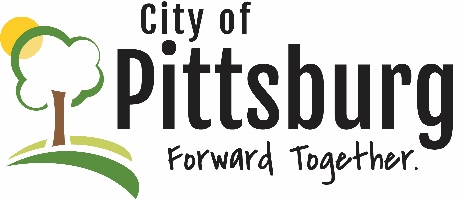 Sustainability Advisory CommitteeAgendaFebruary 12, 2020 5:30PM Meeting location: City HallWelcome and introductionsApproval of the AgendaOLD BUSINESSApproval of 1/8/20 Minutes Earth Day 2020 PreparationsNEW BUSINESS	Tony Schmidt and the Citizens’ Climate LobbyOTHER BUSINESS